Интеллектуальная игра «Звёздный час»Цели: 1. Обобщить знания учащихся об истории, культуре  и творчестве татарского народа.  2. Вспомнить и повторить исторические места Казани.  3. Развивать познавательный интерес младших школьников.  4. Воспитывать чувство гордости за историческое прошлое нашего народа.Оборудование: ТСО, мультимедийный проектор, экран, фишки-звёздочки, сигнальные карточки.Ход игры.Вступительная беседа.- Ребята, отгадайте загадку:  Рассыпалось к ночи золотое зерно,                                                 Глянули поутру – нет ничего. (Звезда)- Ребята, скажите, пожалуйста, что означает слово «звезда»?  (Звезда - 1. Небесное тело (раскалённый газовый шар), ночью видимое как светящаяся точка. О деятеле искусства, науки, о спортсмене: знаменитость. Фигура, а также предмет с треугольными выступами по окружности. Пятиконечная, шестиконечная звезда. Морская звезда - иглокожее животное.)- Ребята, каких звёзд искусства, литературы вы знаете? Почему их называют звёздами?- Как вы понимаете название нашей игры «Звёздный час»? (Момент высшего подъёма, напряжения и испытания сил.)	- Вот для кого-то из вас сегодня и настанет тот самый – звёздный час.Готовы ли вы к сегодняшней борьбе? Тогда в добрый час.I тур. Татарстан – мой край родной.В 1 и 2 турах участвуют все ученики класса. Участникам предлагаются вопрос и  варианты ответа. Участник должен найти правильный ответ и поднять соответствующую табличку с цифрой. Участники, ответившие правильно получают звезду. Какого цвета нет на флаге Татарстана?1) красный 	2) белый 	3) синий 	4) зелёный2. Государственные символы. Всё ли верно?	1) флаг	2) герб 	3) гимн 	4) талисман3. Что лишнее?А)  1 - Уфа	2 - Казань 	 3 - Альметьевск 	 	4 - Елабуга- Покажите номер города, который называют городом нефтяников. (3)- Покажите номер города, где жил великий русский художник И.И.Шишкин. (4)- Покажите номер города, в котором жил Л.Н.Толстой. (2)Б)  1- Волга 	2 – Кама 	3 – Мёша 		4 - Днепр В)   1 – чак-чак 	2 – губадия 	3 - ватрушка 	4 – кыстыбый Г)  1 – Сабантуй 		2 – Науруз 		3 – Рождество II тур. Город, в котором мы живём.  Что лишнее?А)          1                       2			3				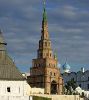 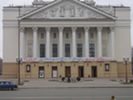 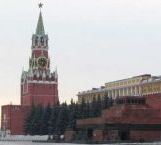 - Покажите номер фотографии, где изображён памятник древней Казани.(1)- Покажите номер фотографии, где изображено место проведения фестивалей имени Шаляпина. (2)- Покажите номер фотографии, где изображена столица России. (3)Б) Кто лишний?	1			2		3			4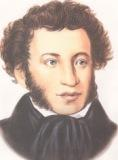 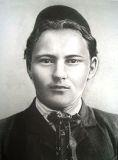 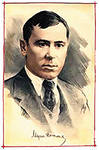 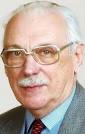 - Их именами названы улицы нашего города.(4)- Кому принадлежат строки: «Есть аул вблизи Казани, по названию Кырлай,Даже куры в том Кырлае петь умеютДивный край!»  (2)- Татарский поэт-герой. (3)- Его имя носит одна из улиц в центре Казани, которая берёт своё начало от озера Кабан и заканчивается на набережной Казанки. (1)- Автор стихов про Дядю Степу. (4)- Его именем назван театр в Казани.  (3)- Одна из площадей нашего города носит его имя. (2) В) Что является символом Кировского района города Казани?1 – Зилантова гора,  2 – Красные ворота, 3 – Паровоз.Г)  Какое поселение Кировского района считается старейшим?     1 – Адмиралтейская слобода 	2 – Ягодная слобода 	3 - посёлок Юдино      4 – посёлок Залесный.Д) В честь кого станция Красная Горка была переименована в Юдино?	1 - Героя Великой Отечественной войны 	2 - Героя Гражданской войны	3 - Известного железнодорожника	4 – Известного общественного деятеля.2. Где эта улица…1 – улица Красикова 	2 – улица Шмидта 	3 – улица Сайдашева- Какая из этих улиц есть в посёлке Юдино?- Какая из этих улиц названа в честь героя Великой Отечественной войны?- Какая из этих улиц носит имя татарского композитора?- Какая из этих улиц расположена в Кировском районе города Казани?- На этой улице расположен Дворец культуры железнодорожников.	После двух туров отбираются лучшие игроки, набравшие большее количество фишек. В третьем туре участвуют только они. Остальные получают утешительные призы.III тур.   Исторический. Блиц-турнир. Единственная царица татарского народа. (Сююмбика).Татарский национальный мужской головной убор. (Тюбетейка).Татарский национальный женский головной убор. (Колфак)Татарская национальная обувь. (Ичиги)Татарский праздник плуга и труда, окончание посевных работ. (Сабантуй).Праздник весны. (Науруз)Как называется самая большая мечеть? (Кул Шариф)Сколько  районов в Казани? (7)Чьё имя носит театр на озере Кабан?  (Галиаскар Камал) Кто первый президент Республики Татарстан? (М.Шаймиев) Великий русский певец, живший в Казани. (Шаляпин)Как называется башня Кремля, на которой расположены часы? (Спасская)Название башни Казанского Кремля, о которой сложено много легенд. (Башня Сююмбеки)После третьего тура выявляется победитель игры. У победителя наступает звездный час. Он произносит речь. Ему вручается главный приз.ЗаключениеУчастие в этой интеллектуальной игре формирует  у ученика устойчивый интерес к истории своей Родины; расширяет знания культурных традиций родного края; умение устанавливать связи между прошлым и современностью;  способность творчески мыслить и рассуждать.ЛитератураОжегов С.И. Словарь русского языка. Под ред.докт.филол.наук, проф.Н.Ю.Шведовой. – 14-е изд., стереотип – М.:Рус.яз., 1983.http://www.kzn.ru/old/page1086.htmВ. Белокопытов, Н. Шевченко «Их именами названы улицы Казани», Издательство: "Татарское книжное издательство", 1977.К.Амиров «Казань; где эта улица, где этот дом? Справочник улиц города Казани». Казань. Издательство «Казань», 1995.Гилязов И.А., Пискарев В.Н., Султанбеков Б.Ф., Хузин Ф.Ш. Казаневедение. Казань. Издательство ``Тамга``. 2006г. 